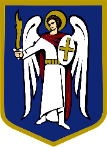 ДЕПУТАТКИЇВСЬКОЇ МІСЬКОЇ РАДИ IX СКЛИКАННЯ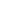 «02» лютого 2022 р.                                                                                  № 08/279/09/222-___Директору Департаменту міського благоустрою виконавчого органу Київської міської ради (Київської міської державної адміністрації)Ткаченку Т.Ф.ДЕПУТАТСЬКЕ ЗВЕРНЕННЯЩодо порушення благоустрою, незаконного розміщенняторгівельних павільйонів та безпеки пішоходівШановний Тимуре Фіруддіновиче!До мене, як депутата Київської міської ради, в черговий раз звернулись мешканці мікрорайону Нивки щодо незаконного розміщення торгівельних павільйонів, знищення нещодавно відтвореної клумби та забезпечення безпеки проходу пішоходів.Так, мешканці повідомили, що на зеленій зоні нещодавно відтвореної клумби по вул. Данила Щербаківського, перед площею Валерія Марченка, в Шевченківському районі міста Києва, поруч із пішохідними переходами незаконно встановлено торгівельні павільйони. Внаслідок чого, суттєво пошкоджено зелені насадження та повністю закрито огляд чудової клумби яку зовсім нещодавно відтворили на цій ділянці вулиці.Крім того, мешканці повторно наголосили на серйозній проблемі безпеки пішоходів, які прямують до пішохідного переходу через площу Валерія Марченка з боку вул. Данила Щербаківського, так і самої вул. Данила Щербаківського. Небезпека для пішоходів полягає в тому, що через розміщення на тротуарі полу-кільця розвороту транспорту, перед площею Валерія Марченка з боку вул. Данила Щербаківського, торгівельних павільйонів, які займають всю його площу, вони вимушені виходити на проїжджу частині вулиці по якій здійснюється рух автотранспорту та рухатись по ній до зазначених пішохідних переходів.Небезпеку посилює й відсутність дорожньої розмітки («зебри») перед острівцем зупинки громадського транспорту «Вул. Стеценка», оскільки, є висока ймовірність наїзду транспортних засобів на пішоходів. Дана ситуація погіршується в рази під час опадів та в темну пору доби.Мешканці висловили своє велике сподівання на швидке вирішення зазначених ними питань, враховуючи їх важливість та невідкладність.З огляду на вищезазначене, керуючись ст. 13 Закону України «Про статус депутатів місцевих рад», -ПРОШУ:В межах компетенції, перевірити викладену інформацію щодо законності розміщення торгівельних павільйонів на зеленій зоні нещодавно відтвореної клумби по вул. Данила Щербаківського, перед площею Валерія Марченка, в Шевченківському районі міста Києва, поруч із пішохідними переходами та на тротуарі по вул. Данила Щербаківського (полу-кільце розвороту транспорту).Вжити всіх необхідних заходів реагування на виявлені порушення благоустрою.Про результати розгляду депутатського звернення та вжиті заходи повідомити мене у встановлений законодавством термін.Додатки: фото по вулиці Данила Щербаківського.З повагоюДепутат 										       Віталій Нестор